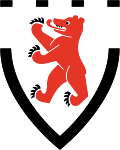 EmpfängerEinwohnergemeinde ChamPolizeiamtDorfplatz 66330 Cham		             Pflichtfelder sind mit * gekennzeichnet Bewilligungsgesuch für Anlässe, Lottomatch oder Tombola / Temporärer AlkoholausschankGesuchstellerin/GesuchstellerAngaben über die VeranstaltungDurchführungszeitenMusik spieltHinweisVerein/Firma/Veranstalter *Verein/Firma/Veranstalter *KontaktpersonKontaktpersonName * Vorname *Geburtsdatum (tt.mm.jjjj) *Geburtsdatum (tt.mm.jjjj) *Heimatort *Heimatstaat *Strasse *Hausnummer PLZ *Ort *E-Mail-Adresse *E-Mail-Adresse *Telefonnummer (Privat) *Telefonnummer (während Anlass) *Anlass mit Alkoholabgabe zum Konsum an Ort und Stelle(§6, §9/2 des Gastgewerbegesetzes vom 25. Januar 1996)	Ja	NeinAnlass ohne Abgabe gebrannter Wasser (Spirituosen)(§12 und §13/4 des Gastgewerbegesetzes vom 25. Januar 1996)	Ja	NeinTombola (nur zusammen mit einem Anlass möglich)	Ja			Anzahl Lose Stk.: _______	Verkaufspreis Los: ______________		NeinBitte beachten Sie die gesetzlichen RechtsbestimmungenLottomatch	Ja							Spielsumme CHF: ______________	NeinBitte beachten Sie die gesetzlichen RechtsbestimmungenAnlass mit Raucherbetrieb(gemäss §48 des Gesundheitsgesetzes des Kanton Zug GesG vom 01. März 2009)	Ja	NeinEinsatz eines privaten Sicherheitsdienstes durch Veranstalter	Ja	NeinEinsatz von Schall- und Laseranlagen vorgesehen	Ja	NeinBezeichnung *Durchführungsort *Erwartete Besucherzahl *Erwartete Fahrzeuge *Art des Anlasses *Datum (tt.mm.jjjj)Uhrzeit (Beginn) (hh:mm) *Uhrzeit (Ende) (hh:mm) *Datum (tt.mm.jjjj)Uhrzeit (Beginn) (hh:mm) *Uhrzeit (Ende) (hh:mm) *Gemäss§ 20 Abs. 1 des Polizeiorganisationsgesetzes ist zu beachten: Die Veranstalter haben Anlässe auf öffentlichem oder privatem Grund, sobald diese bekannt sind, spätestens jedoch zwei Monate vor der Durchführung der Zuger Polizei zu melden, wenn erhebliche Sicherheitsprobleme zu erwarten sind. Bitte führen Sie die Grobbeurteilung von Anlassrisiken durch und melden Sie den Anlass gegebenenfalls mit dem dafür vorgesehenen Formular bei der Zuger Polizei. (https://www.zg.ch/behoerden/sicherheitsdirektion/zuger-polizei/dienstleistungen/anlass-meldung-und-bewilligung/grobbeurteilung-von-anlassrisiken)  Ich habe die Grobbeurteilung von Anlassrisiken durchgeführt und gegebenenfalls der Polizei gemeldet. *	Ja	NeinBestätigung der Richtigkeit obengenannter angabenBestätigung der Richtigkeit obengenannter angabenDatum, Ort         Unterschrift  